Madrid, 19 de julio 2019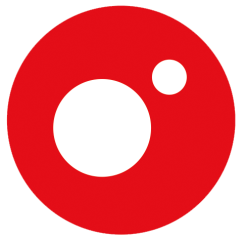 PROGRAMACIÓN DE CUATRO PARA EL SÁBADO 20 DE JULIO20/07/2019SÁBADOCUATROH.PrevCalf.Programa                                                            Ep./Serie7:00TPEL ZAPPING DE SURFEROS: LO MEJOR248:00TPMALAS PULGAS198:50TPINSIEME / JUNTOS109:15TPMALAS PULGAS1810:00TPEL ENCANTADOR DE PERROS17610:55+7CALLEJEROS VIAJEROS: 'ESTAMBUL'2411:50+7CALLEJEROS VIAJEROS: 'PLAYAS DE TURQUÍA'12112:05TPPLANES CUATRO2112:55+7CALLEJEROS VIAJEROS: 'JORDANIA'10314:00+16CUATRO AL DÍA (FIN DE SEMANA)4314:50-EL TIEMPO1.74015:00-NOTICIAS CUATRO DEPORTES3.11815:30-DEPORTES CUATRO3.118JAVIER TORRES y RAÚL JIMENO ‘MENOTTINTO’ presentarán la edición del fin de semana hasta el 11 de agosto15:45+12HOME CINEMA: 'AL ROJO VIVO'Título original: 'MERCURY RISING'Int.: Bruce Willis, Alec Baldwin, Chi McBrideDtor.: Harold BeckerEE.UU./ACCIÓN/1998Sinopsis: Art Jeffries es un agente del FBI bastante insolente con sus superiores, razón por la cual le asignan las escuchas telefónicas. Un día, le encargan la investigación del caso de un niño desaparecido, cuyos padres han sido asesinados. Cuando lo encuentra, descubre que el pequeño de nueve años es un autista con una prodigiosa capacidad para interpretar códigos del gobierno teóricamente indescifrables.18:00+16HOME CINEMA: 'OPERATOR'Título original: 'OPERATOR'Int.: Luke Goss, Mischa Barton, Michael ParéDtor.: Amariah Olson, Obin OlsonEE.UU./ACCIÓN/2015Sinopsis: cuando la hija de una operadora del servicio de emergencias y de un jefe de policía es secuestrada, sus padres se ven obligados a seguir las directrices del secuestrador: enviar mensajes confusos a todas las unidades de policía. 20:00+16CUATRO AL DÍA (FIN DE SEMANA)4320:55-EL TIEMPO1.69421:05-DEPORTES CUATRO 22.310JAVIER TORRES y RAÚL JIMENO ‘MENOTTINTO’ presentarán la edición del fin de semana hasta el 11 de agosto21:20+12FIRST DATES86322:15+12EL BLOCKBUSTER: 'JACK RYAN: OPERACIÓN SOMBRA'Título original: 'JACK RYAN: SHADOW RECRUIT'Int.: Chris Pine, Kevin Costner, Kenneth BranaghDtor.: Kenneth BranaghEE.UU./ACCIÓN/2014Sinopsis: Jack Ryan es un veterano de guerra que lleva una doble vida: es un ejecutivo de Wall Street y además trabaja de forma encubierta como analista de la CIA. Cuando se descubre un complot meticulosamente planeado para hundir la economía norteamericana y sembrar el caos en todo el mundo, deciden que él es el hombre más adecuado para impedirlo debido a su habilidad para interpretar datos globales. Jack tendrá que viajar a Moscú para tratar de descubrir toda la verdad, porque de ello depende la vida de millones personas.0:05+12CINE CUATRO: 'STRATTON'Título original: 'STRATTON'Int.: Dominic Cooper, Gemma Chan, Austin StowellDtor.: Simon WestEE.UU./ACCIÓN/2017Sinopsis: John Stratton es un agente del servicio de inteligencia secreto británico que se ve sumergido en una carrera contrarreloj para salvar a un compañero de profesión, cuya vida corre peligro, enfrentándose a una célula terrorista internacional.1:50+12CINE CUATRO: 'TRANSMORFERS'Título original: 'METAL SHIFTERS'Int.: Kavan Smith, Colby Johannson, Nicoel De BoerDtor.: Paul ZillerEE.UU./CIENCIA FICCIÓN/2011Sinopsis: un satélite ruso se sale de órbita e impacta en la Tierra. Poco después, dos hermanos encuentran los restos del artefacto y descubren que contiene una extraña sustancia alienígena que confiere vida al hierro. Cuando dicha bacteria entra en contacto con una estatua gigante elaborada con este material, los habitantes de la zona tendrán que elegir entre huir o morir a manos del poderoso monstruo.3:20TPPURO CUATRO4:00TPLA TIENDA EN CASA5:30TPPURO CUATRO